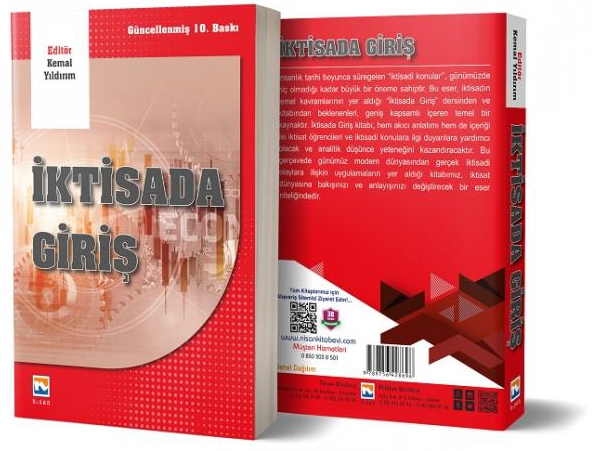 Temel Ders Kitabı:İktisada Giriş - Kemal YıldırımNisan Kitabevi – Eylül 2019Ara Sınav % 40 TestFinal %60 Test